Prot. n°  10052 del  12.08.2022AVVISO PUBBLICO“CENTRO ESTIVO RICREATIVO 2022”Dal 22 Agosto al 2 Settembre L’Amministrazione Comunale, nell’ambito delle azioni rivolte a sostegno di minori ha programmato di attivare un centro estivo diurno rivolto ai minori residenti di età compresa tra i 5 anni ed i 14 anni, completamente gratuito, presso la Piscina Comunale di Roccasecca dal 22 Agosto al 2 Settembre 2022, giusta delibera G.C. n.86/2022.Il centro ricreativo si svolgerà per due settimane, suddiviso in due turni dalla durata di n. 5 giorni, dal lunedì al venerdì dalle ore 08:30 alle ore 13:00 e sarà completamente gratuito per coloro che, residenti nel comune di Roccasecca, si iscriveranno, compilando l’apposito modello di domanda reperibile sul sito istituzionale del Comune o potrà essere ritirato presso l’Ufficio dei Servizi Sociali, da consegnare presso l’Ufficio Protocollo del Comune o all’indirizzo e-mail affarigenerali@comune.roccasecca.fr.it o all’indirizzo PEC comune.roccasecca@legalmail.it dal 16 al 19 Agosto entro e non oltre le ore 10:00.Il numero massimo di bambini partecipanti ai centri estivi è 60 per ciascuna settimana. In caso di presentazione di un numero di domande superiore alla disponibilità sarà stilata una graduatoria secondo i seguenti criteri (fatta salva ogni ulteriore determinazione dell’amministrazione):  Bambini attenzionati dal servizio sociale professionale                                           PUNTI 10 ISEE DA ZERO A € 3.000,00                                                                           PUNTI   5 ISEE DA € 3.000, 00 A € 5.000,00                                                                  PUNTI   3 ISEE DA € 5.000,00 A € 8.000,00                                                                   PUNTI   1 ISEE OLTRE € € 8.000,00							     PUNTI ZERO A parità di punteggio verranno favoriti bambini/ragazzi che non abbiano già partecipato ad altri centri estivi organizzati in piscina negli ultimi mesi.Dalla Civica Sede, 12.08.2022                   				IL SINDACO                                                                                           F.to Avv.to Giuseppe SACCO                                           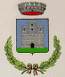 COMUNE  di  ROCCASECCAProvincia di  Frosinonec.a.p. 03038   §§  Tel. 0776/56981  §§   Fax  0776/569845  §§  C.F. 81001750603  §§ P.I. 00629710609 Via Roma, n. 7